IX cпортивно-патриотический конкурс «Пирамида»13 апреля в МАОУ «СОШ №7» состоялся традиционный спортивно-патриотический конкурс «Пирамида», посвященный физкультурно-спортивному комплексу «Готов к труду и обороне».12 школьных команд состязались в ловкости, сноровке, спортивной подготовке, проявляли творческие умения. Участниками использовались всевозможные атрибуты: мячи, ленты, кольца, эмблема ГТО и флаги, зажигательная музыка. Праздник не только объединяет детей и родителей, но и служит прекрасным примером популяризации здорового образа жизни. Все участники соревнований были награждены памятными дипломами и сладкими подарками, победители и призеры получили подарки от партнеров конкурса кампании «Пироги по-коми»1 местоучащиеся 1в класса учащиеся 4а класса 2 местоучащиеся 4б класса 3 местоучащиеся 1а класса учащиеся 3а класса Победители в номинациях«Единство стиля» - учащиеся 2а класса «Артистизм» - учащиеся 2в класса «Массовость» - учащиеся 3в класса Победители конкурса представят свои выступления 20 апреля на городском спортивно-патриотическом фестивале «Пирамида».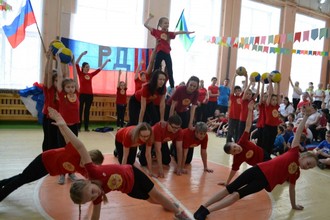 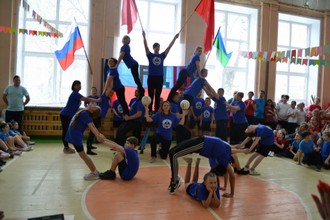 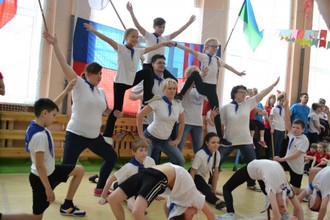 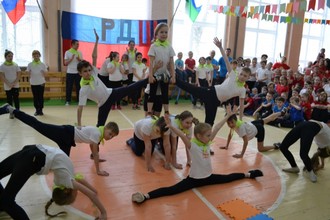 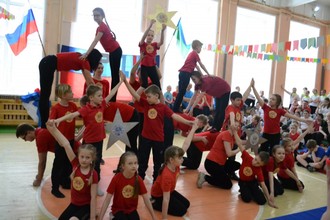 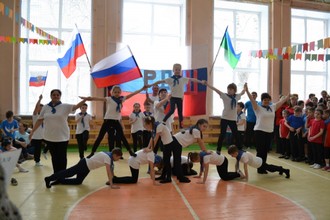 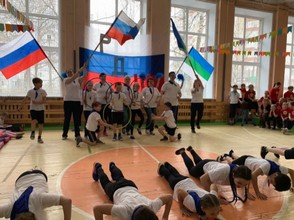 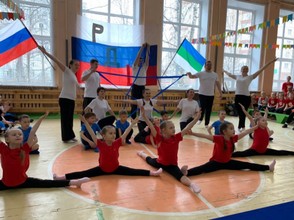 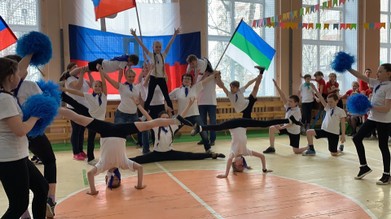 